Об обеспечении мер комплексной безопасности в МБОУ НОШ с. ЛениноБезопасность образовательного учреждения – это создание условий для сохранения жизни и здоровья обучающихся и работников, а также материальных ценностей учреждения от возможных террористических актов, несчастных случаев, пожаров, аварий и других чрезвычайных ситуаций. В школе проводится постоянная работа по обеспечению комплексной безопасности образовательного учреждения и усилению охраны школы от пожаров и возможных противоправных действий. В связи с этим были проведены инструктажи с учениками 1- 4 классов по безопасности дорожного движения, оформлены информационные стенды по ПДД, противопожарной безопасности, антитеррористической защищенности. В целях обеспечения пожарной безопасности проведены следующие мероприятия: - тренировочная эвакуация учащихся из здания школы в случае возникновения пожара;-конкурс рисунков «Безопасность глазами детей». В целях обеспечения антитеррористической защищенности проведены следующие мероприятия: -проведены инструктажи по террористической опасности; -проведены беседы, классные часы по правилам поведения в ЧС В целях обеспечения безопасности дорожного движения проведены следующие мероприятия: -оформлен уголок по ПДД;-классные часы, практические тренировки «Безопасный путь в школу»;- конкурс рисунков: «Будь умным пешеходом».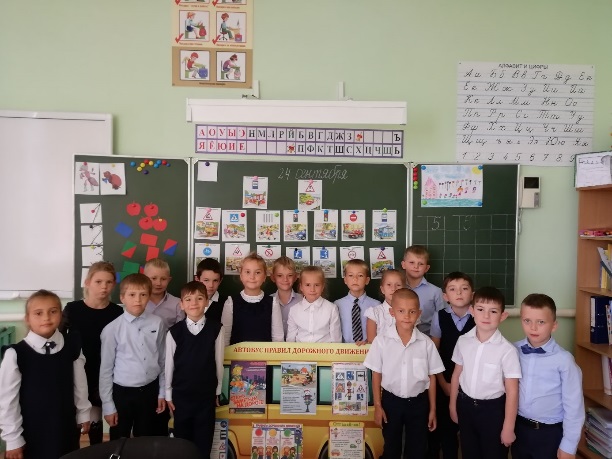 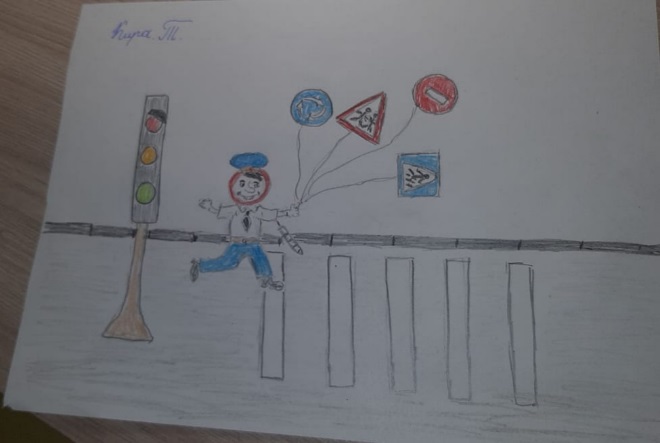 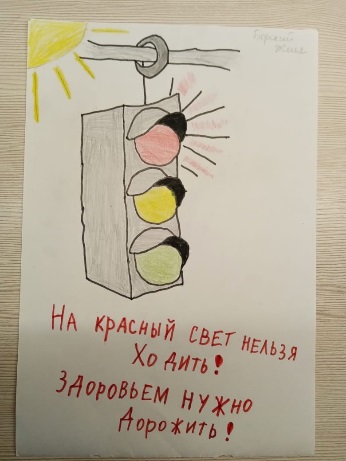 В целях обеспечения безопасности в зимний период проведены следующие мероприятия: Изготовление и распространение памяток и листовок среди учащихся по безопасному поведению детей на воде в зимний период. Оформление информационного уголка по вопросам безопасного поведения людей в период ледообразования с описанием основных требований мер безопасности в близи водоемов на льду. В 1-4 классах проведены беседы «Осторожно: тонкий лед!»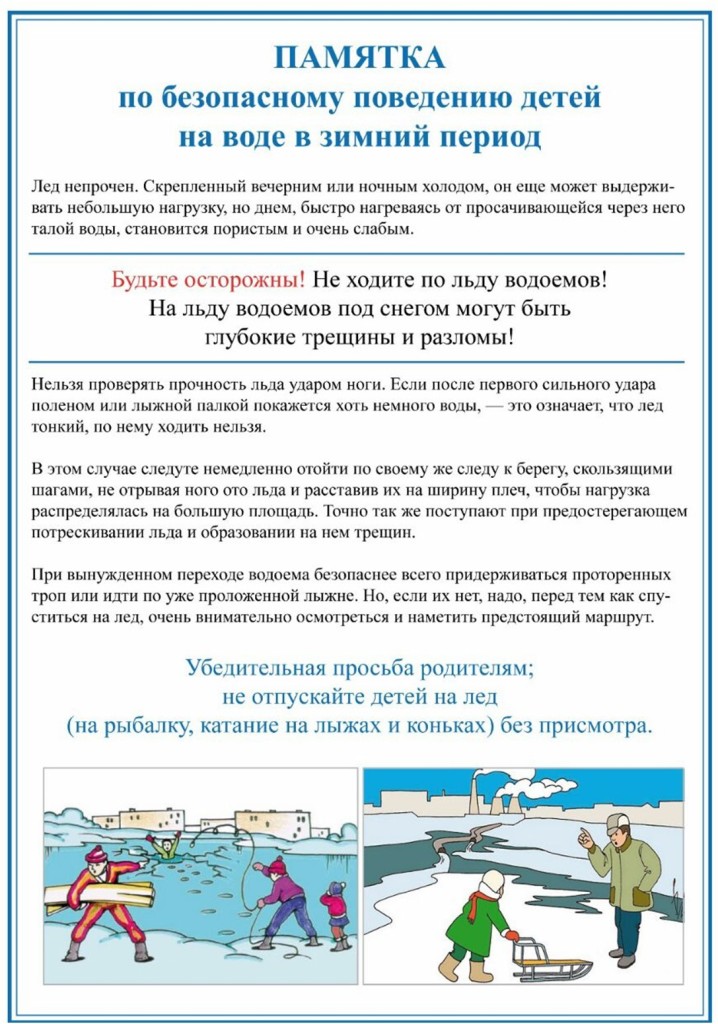 